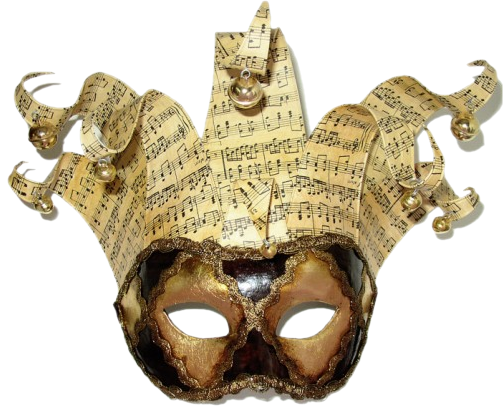                Творческо-речевой проект«Развитие связной речи дошкольников через театрализовано-игровую деятельность с использованием обучающих средств (этюды,  речевые упражнения)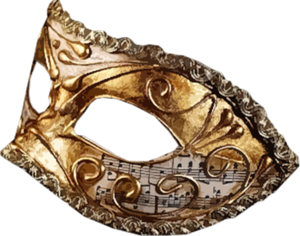 Составила:  Ашумова Анастасия Александровнамузыкальный руководительвысшей квалификационной категории СодержаниеИнформационная карта проекта……………………………………………...….........3Введение………………………………………………………………………………...4Актуальность проекта………………………………….…………………..………......4Новизна и педагогическая целесообразность проекта…………………………........5Цели, задачи, ожидаемые результаты и продукты………………………………..….5Концептуальное обоснование проекта..…………………………………………..…..6Основные принципы работы в рамках проекта……………………………………....6Педагогические технологии……………………………………………………………7Условия реализации проекта…………………………………………………………...8Этапы реализации проекта………………………………….……………………….....9Характеристика уровней знаний и умений театрализованной деятельности (целевые ориентиры)………………………………………...……...............................10Основные показатели достижений детей в рамках проекта………………………...10Календарно-тематическое планирование……………….………………………….....11Виды совместной деятельности с детьми и формы работы…………………………11Взаимодействие с родителями. Перспективный план………………………….…...12Риски и пути преодоления рисков………………………………………………….…12Сравнение показателей результативности проекта в сравнении страдиционными методиками обучения.........................................................................12 Вывод    .. …………….…………………………………………….………….….....…13Литература…………………………………………………………………………..…..14Сборник обучающих средств  - этюдов,  речевых упражнений (приложение к проекту)……………………………………………………………..…15Информационная карта проектаВведение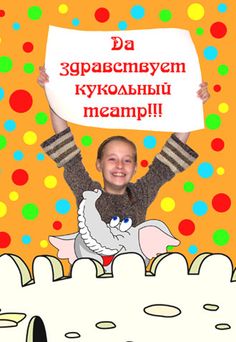            В настоящее время в условиях ФГОС значительно возросли требования к речевому развитию детей дошкольного возраста. Дети должны достигнуть определенного уровня развития речевой активности, словаря, грамматического строя речи, перейти от диалогической речи к связному высказыванию. С увеличением темпов жизни, социальными условиями, требующими от человека определённых способностей для адаптации в окружающем мире, занятостью родителей значительно уменьшается взаимодействие дошкольника с родными (чтение художественной литературы, посещение театров, музеев, совместных прогулок), всё это приводит к недостаточному развитию речи и эмоциональной сферы ребёнка. Поэтому в настоящее время является актуальным формировать у детей художественный вкус, развивать творческие способности, эмоциональный мир ребёнка. Самый короткий путь для эмоционального раскрепощения, снятие зажатости, заторможенности, обучения чувствованию слова и художественного воображения предоставляет театрализованная деятельность.Актуальность     Дошкольное детство - большой отрезок жизни ребёнка. Ребёнок открывает для себя мир человеческих отношений разных видов деятельности. Он испытывает сильное желание включаться в эту взрослую жизнь, активно в ней участвовать, что ему ещё недоступно. Кроме того, не менее сильно он стремится к самостоятельности. Из этого противоречия рождается игра - самостоятельная деятельность детей, моделирующая жизнь взрослых. Игра - первая ступень трудового воспитания. Игра развивает язык, а язык организует игру. Играя, ребёнок учится, а не одно учение немыслимо без помощи основного учителя - языка. Игра является сильнейшим стимулом для проявления детской самостоятельности в области языка. Слово в игре помогает ребёнку выявить свои мысли и чувства, понять переживания партнёра, согласовать с ним свои действия. Все умения и навыки, которые ребёнок приобретает в игре, связаны с развитием речи. Для речевого развития используются все виды игровой деятельности. Большое значение в речевом развитии детей придаётся игре - театру.   Театрализованная игра помогает решить одну из важнейших задач - развитие  речи,  так  как  в  процессе  театрализованной  игры  незаметно активизируется словарь ребёнка, совершенствуется звуковая культура его речи, её интонационный строй. Исполняемая роль, произносимые реплики ставят ребёнка перед необходимостью ясно, четко, понятно изъясняться. У него улучшается диалогическая речь, ее грамматический строй.Проблема:    Проблема исследования состоит в том, что, к сожалению, в настоящее время в массовой практике ДОУ театрализованная деятельность остаётся без должного внимания и зависит от желания и интересов педагога. В первую очередь это связано с недопониманием значения театрализованной деятельности для развития ребёнка - дошкольника. Отсутствует программное обеспечение по театрализованной деятельности, которое позволило бы педагогу заниматься развитием речи детей через театрализованную деятельность.Новизна и педагогическая целесообразность проекта заключается:    В   результате   театрализованной   деятельности   успешно формируется произвольность поведения  и психических  процессов,  активизируется игровая мотивация.  Дошкольники  раскрепощаются,  повышают  свою  познавательную  активность, расширяют кругозор.Кроме  того,  ребёнок  учится  работать  в  коллективе  и  внимательно  относится  к окружающим,  развивая  необходимые  качества  для  общения  в  группе:  общительность, эмоциональную  устойчивость,  самостоятельность,  смелость,  уверенность  в  себе,  высокий самоконтроль,  адекватную  самооценку.      Следовательно,  новизна  программы  состоитв комплексном  воздействии  различных  видов  деятельности  (художественной,  эстетической, музыкальной, театрализованной...)  с  целью  развития  у  детей    мотивации  к  творческой активности  и  предпосылок  целостно-смыслового  восприятия  и  понимания  произведений искусства  (словесного, музыкального, изобразительного).А также в раскрытии творческого потенциала  личности,  в  социализации  личности  в  коллективе  и  развития  гармоничной личности  в  условиях  сотворчества  в  детском  коллективе  и  в  продуктивном  внедрении  в образовательный процесс информационных технологий.Цель:Развитие и профилактика речевых нарушений, через театрально – игровую деятельность с использованием обучающих средств (этюды,  речевые упражнения).Задачи: •  вызвать  интерес  к  театрализованной  деятельности,  создавая  необходимые  условия    для этой деятельности;  поощрять желание детей принимать участие в импровизации;  развивать умения следить за развитием действия в  спектаклях;  развивать речь, обогащать словарный запас, умение строить предложения, чёткость в    произношении; учить  детей  использовать  импровизационный  характер  диалога  в  хорошо  знакомой     сказке;•  развивать память, внимание, мышление детей;Ожидаемый  результат:повышение темпа развития речи в целом, за счёт включения детей дошкольного возраста в творческую деятельность.позитивное взаимодействие детей в коллективе;правильная модель поведения в современном мире, повышение общей культуры ребёнка;раскрытие творческого потенциала, воспитание творческой направленности личности;целостное воздействие на речевую систему;речевое раскрепощение ребёнка, не смотря на имеющиеся у него речевые возможности.Концептуальное обоснование проекта   Педагогическое развитие ребёнка-дошкольника отличается чрезвычайным разнообразием и динамичностью. В годы дошкольного детства происходят изменения в развитии личности, в общении ребёнка с окружающим, углубляются познания и детская деятельность. Раскрыть заветную дверь в мир детского сознания помогает игра. Игра связывает детей между собой, детей со взрослыми в единое волшебное целое. Игра - наиболее доступный ребёнку и интересный для него способ переработки и выражения впечатлений, знаний, эмоций (А.В.Запорожец, А.Н.Леонтьев, А.Р.Лурия, Д.Б.Эльконин). Самым популярным и увлекательным направлением в дошкольном воспитании является театрализованная деятельность. Развитие интереса старшего дошкольника к театру прямо пропорционально формированию его отношения к театру как ценности. Познавательный аспект для ребёнка менее значим. Стало быть, основой изучения интереса к театру старшего дошкольника является рассмотрение интереса в свете теории отношений.  Сущность понятия «отношение» в психологии раскрыл В.Н.Мясищев: «Отношения человека представляют сознательную, избирательную, основанную на опыте психологическую связь его с различными сторонами объективной действительности, выражающуюся в его действиях, реакциях, переживаниях. В свою очередь они образуются и формируются в процессе деятельности». В.Н.Мясищев представляет психическое отношение как активную, избирательную позицию личности, которая определяет индивидуальный характер деятельности. Данная активность характеризуется, прежде всего, отношением интереса. В интересе он видит активное положительное отношение, которому свойственна яркая эмоциональность, а формирование данного качества связывает с успешностью соответствующей интересу деятельности.Это концептуальное положение весьма важно, так как подтверждает предположение о том, что успешность формирования интереса к театру зависит от опыта восприятия профессиональных спектаклей и эмоциональной отзывчивости на них, от поиска педагогических условий, делающих театрализованную деятельность увлекательной для ребёнка.Основные принципы работы в рамках проекта Система работы  по развитию и профилактике речевых нарушений, через театрально – игровую деятельность с использованием обучающих средств (этюды,  речевые упражнения) строилась в соответствии со следующими принципами:• принцип психологической комфортности – создание условий, в которых дети чувствуют себя «как дома», ориентация детей на успех, получение удовольствия от самой деятельности;• принцип творчества (креативности) – ориентация на творческое начало, приобретение детьми опыта творческой деятельности;•  принцип целостного представления о мире – формирование картины мира у ребёнка и умение применять полученные знания на практике;•   принцип вариативности – умение осуществлять выбор;• принцип минимакса – позволяет учесть индивидуальные особенности детей и обеспечить им продвижение вперёд своим темпом, то есть дети сами выберут уровень по своему возможному максимуму. В перспективном планировании включена работа над формированием связной речи детей, эмоциональной выразительностью, развитием мимики, жестов;
• принцип последовательности и системности - один из ведущих. Имеется в виду непрерывность и регулярность занятий. Иначе наблюдается снижение уже достигнутого уровня умелости. Систематические занятия дисциплинируют ребёнка, приучают его к регулярной работе;•    принцип наглядности – безукоризненный практический показ движений педагогом.• принцип целостности и непрерывности - использования здоровьесберегающих технологий в образовательной практике, предполагает систематическую и постоянную заботу о здоровом развитии воспитанников.•   принцип доступности - содержание работы с детьми должно соответствовать возрасту, уровню развития, подготовки, интересам детей.•   принцип личностно – ориентированного подхода - подход к каждому ребёнку как к личности. Каждое занятие должно строиться в зависимости от психического, интеллектуального уровня развития ребёнка, должен учитываться тип нервной системы, интересы, склонности ребёнка, темп, уровень сложности определяться строго для каждого ребёнка.Педагогические технологииВзаимодействие всех участников проекта осуществляется на основе современных образовательных технологий:личностно-ориентированная технология обучения и воспитания: обеспечение комфортных условий ребёнку в дошкольном учреждении,  предоставление возможности ребёнку для самореализации в игре. Это такое обучение, где во главу угла ставится личность ребенка, её самобытность, самоценность, субъектный опыт каждого сначала раскрывается, а затем согласовывается с содержанием образования.  Обучение исходит из признания уникальности субъектного опыта самого воспитанника, как важного источника индивидуальной жизнедеятельности, проявляемой, в частности, в познании;индивидуального подхода - воспитание и обучение с учётом индивидуальных особенностей развития каждого ребёнка позволяет создать комфортные условия для деятельности. Дети выполняют работу в удобном для них индивидуальном темпе. Кроме того, данная технология позволяет наиболее эффективно развивать навыки самостоятельной работы у дошкольников;здоровьесберегающие технологии (физминутки, пальчиковые гимнастики, подвижные и спортивные игры, гимнастика (для глаз, дыхательная), динамические паузы, релаксация, закаливания, обеспечение эмоциональной комфортности и позитивного психологического самочувствия ребёнка в процессе общения со сверстниками и взрослыми в детском саду);технология проектной деятельности одна из современных интерактивных технологий обучения. Формирует у дошкольников навыки планирования совместной деятельности, проектирования. Способствует самоорганизации, учит делать выбор и принимать решения. Вместе учиться не только легче, но и интереснее; технология исследовательской деятельности: предполагает создание под руководством педагога проблемных ситуаций и активную самостоятельную деятельность детей по их разрешению, в результате чего и происходит творческое овладение знаниями, навыками, умениями и развитие мыслительных способностей;в современном мире при всем нарастающем потоке информации не обойтись без применения информационно-коммуникационных технологий. На занятиях в совместной деятельности часто применяются мультимедийные презентации, музыкальное оформление, организуются видеопросмотры, подбирается иллюстративный материал (сканирование, интернет, принтер, презентация); дополнительный познавательный материал к занятиям, знакомство со   сценариями праздников и других мероприятий; оформление документации по проекту; создание презентации в программе РowerРoint для повышения эффективности совместной деятельности с детьми.Условия реализации проекта  Создание условий для реализации проекта должно обеспечить развитие личности ребёнка в сфере социально-коммуникативного развития  на фоне эмоционального благополучия и положительного отношения к миру, себе и к другим людям.Построение предметно-развивающей среды в  ДОУ основано на Методических рекомендациях для педагогических работников дошкольных образовательных организаций и родителей детей дошкольного возраста «Организация развивающей предметно-пространственной развивающей среды в соответствии с федеральным государственным образовательным стандартом дошкольного образования» О.А.Карабанова, Э.Ф.Алиева, О.Р.Радионова и др.М.: ФИРО, 2014 Этапы реализации проектаВ основе организации проектной деятельности, реализуемой на практике, лежит структура, предложенная Н.А.Рыжовой, состоящая из трёх основных этапов: подготовительного, основного и обобщающего.1. Подготовительный этап.Педагог ставит перед собой цель, поддерживает детскую инициативу. Вовлекает дошкольников в решение проблемы (обозначение «детской цели»). Намечает план движения к цели (поддерживает интерес детей). Сбор, накопление информационной базы по изучаемой проблеме:Изучение литературы по данной теме;Подбор иллюстративного материала; Подбор минисценок, сценок, сказок; Подбор  упражнений, этюдов.Создание развивающей среды: подбор игрушек атрибутов, для игровой, театрализованной деятельности; дидактических игр, сюжетно-ролевых, театрализованных, строительных игр.Формирование пакета диагностик для детей; тестов для родителей:Анкетирование родителей «Роль театра в вашей жизни и жизни ребёнка»;Собеседование с детьми о театре, актёрах.Срок реализации: февраль (1 неделя).Цель: обеспечить информационную, мотивационную, организационную готовность участников проекта. Создать условия для решения поставленных задач. Прогнозируемый результат: обеспечена информационная, мотивационная, организационная готовность участников проекта.  2. Основной этап.Решаются поставленные задачи всех мероприятий основной части проекта.Сроки реализации: февраль (2 неделя).Цель: приобщение детей  к театрально – игровой деятельности с использованием обучающих средств (этюды,  речевые упражнения). Второй этап целиком посвящен непосредственной подготовки к проведению самого спектакля, выступлению на сцене. Большое внимание на этом этапе уделяется работе над ролью: - выразительное чтение литературного произведения- знакомство с инсценировкой (о чем она, какие события и герои в ней главные)- знакомство с героями инсценировки (где они живут, как выглядит их дом, какова их  внешность, одежда, манера поведения, взаимоотношения друг с другом и т. п.) .- художественное описание места, проходимого действия инсценировки  (лес, дом, дорога и т. п.)- анализ событий, которые описаны в произведении. Формирование у детей интереса к ним, веру в реальность происходящего и желание участвовать в этом, приняв на себя определенную роль- распределение ролей- подготовка атрибутов, бутафории и костюмов для инсценировки- работа над ролью- составление словесного портрета героя- фантазирование по поводу его дома, взаимоотношений с родителями, друзьями,      придумывание его любимых блюд, занятий, игрОсновная задача - помощь ребёнку в смысле слов и текста- работа над речью- работа над сценической выразительностью: определение целесообразных действий, движений, жестов персонажа на игровом пространстве, места его положения на сценической площадке, темпоритма исполнения, мимики, интонации- работа над характером роли- работа над согласованием движений, речью, интонацией, мимикой и характером роли3. Обобщающий этап.   Третий этап посвящен организации самого представления. Подготовка пригласительных билетов для зрителей, афиши, проведение консультаций для родителей и т. д. Оформление группы к представлению, последние репетиции и примерка костюмов. Проведение самого мероприятия.Презентация проекта с приглашением гостей, родителей. Подведение итогов.Сроки реализации: (3 неделя).Характеристика уровней знаний и умений театрализованной                                               деятельности (целевые ориентиры)Проявляет устойчивый интерес к театральному искусству и театрализованной деятельности. Понимает основную идею литературного произведения (пьесы). Творчески интерпретирует его содержание.Способен сопереживать героям и передавать их эмоциональные состояния, самостоятельно находит выразительные средства перевоплощения. Владеет интонационно-образной и языковой выразительностью художественной речи и применяет в различных видах художественно-творческой деятельности.Импровизирует с куклами различных систем. Свободно подбирает музыкальные характеристики к персонажам или использует ДМИ, свободно поёт, танцует. Активный организатор и ведущий коллективной творческой деятельности. Проявляет творчество и активность на всех этапах работы.Даёт словесные характеристики персонажам пьесы, используя эпитеты, сравнения и образные выражения.Основные показатели достижений детей в рамках проекта:Умеют действовать согласованно, включаясь в действие одновременно или последовательно.Запоминают заданные позы.Умеют снимать напряжение с отдельных групп мышц.Знают 5-8 артикуляционных упражнений.Умеют делать длинный выдох при незаметном коротком вздохе, не прерывают дыхание в середине фразы и беззвучно.Умеют произносить скороговорки в разных темпах, шёпотом.Умеют выразительно прочитать диалогический стихотворный текст, правильно и чётко произнося слова с нужными интонациями.Умеют сочинять этюды по сказкам.Умеют строить простейший диалог.Умеют составлять предложения с заданными словами.Календарно – тематическое планированиеВиды совместной деятельности взрослого с детьми и формы работыВзаимодействие с родителямиОсновные направления:Вовлечение родителей в совместную с детьми деятельность;Дифференцированная и индивидуальная помощь родителям.Риски и пути преодоления рисковУтеря интереса детей к деятельности. Для устранения данного риска в Проект включены инновационные формы работы с детьми, они разнообразны и как правило представлены в игровой форме. Это стимулирует познавательную активность детей.Сравнение показателей результативности проекта в сравнении с традиционными методиками обученияРезультативность проекта в сравнении  с традиционными методиками обучения очевидна: педагоги современного образовательного процесса призваны с особой внимательностью относиться к новым педагогическим технологиям, изучать закономерности педагогического процесса, выявлять эффективность этих методов обучения. Данный проект доказывает, что такой инновационный метод обучения как проектная деятельность, достаточно мощно направляет свою работу в сторону достижений детьми  целевых ориентиров дошкольного образования.Вывод    Развитие речи детей любого возраста одна из приоритетных задач в обучении и воспитании. Речь ребёнка развивается постоянно в быту, на занятиях, в игре, в общении со сверстниками и взрослыми и сопровождает его в любой деятельности. Но как сделать так, чтобы обучение проходило легко и свободно, без строгих правил и навязчивости? Эти вопросы поможет решить использование в педагогическом процессе театрализовано- игровой деятельности. Она пользуются у детей неизменной любовью. Дошкольники с удовольствием включаются в театрализованную игру, воплощают образы, превращаются в артистов.  Театрализованная игра является огромным стимулом для развития и совершенствования речи, она помогает развивать связную и грамматически правильную речь в ненавязчивойформе, является необходимым условием увлекательной деятельности. Литература:1.  Алексеева М. М. Яшина В. И. Речевое развитие дошкольников. – М.: Академия, 1999.     – 159с.2.  Белоус Е. Развитие речи и фонематического слуха в театрально-игровой деятельности //        Дошкольное воспитание. – 2009. - №7. – С. 66-70.3.  Бондаренко А. К., Матусик А. И. Воспитание детей в игре. – М.: Просвещение, 1996.4.  Ветчинкина Т. Игровая деятельность как средство коррекции речевых нарушений у        дошкольника // Учитель. – 2009. - №3. – С. 14-15.5.  Герасимова А. С. Уникальное руководство по развитию речи / Под ред. Б. Ф. Сергеева.       – 2-е изд. – М. : Айрис-Пресс, 2004. – 160с.6.  Двинянинова Ю. А. Творческие игры в старшем дошкольном возрасте // Воспитатель     ДОУ. – 2009. - №12. – С. 43-47.7.  Дошкольная педагогика: Учебник. / Под ред. В. И. Логиновой, П. Г. Саморуковой. –      М., 1991.8.  Лямина Г. Учимся говорить и общаться // Дошкольное воспитание. – 2006. - №4. – С.       105-112.9.  Мухина В. С. Детская психология. – М. : Апрель-пресс, 1999. – 315с.10. Номов Р. С. Психология: Учебник для студ. высш. учеб. заведений: В 3 кн. – 4-е изд. –       М.: Владов, 2000. – кн. 1: Общие основы психологии. – 345с.11. Номов Р. С. Психология: Учебник для студ. высш. учеб. заведений: В 3 кн. – 4-е изд. –       М. : Владов, 2001. – кн. 3: Психодиагностика. Введение в научное психологическое       исследование с элементами математической статистики. – 640с.12. Пичугина Е. А. Речевые игры в группе и на прогулке // Воспитатель ДОУ. – 2008. -        №6. – С. 52-54.13. Развитие речи у детей дошкольного возраста. / Под ред. Ф. А. Сохина. – М.:      Просвещение, 1995.14. Рубинштейн С. Л. Основы общей психологии. – СПб: Питер, 2001. – 433с.15. Спилберг Д. Речевой тренинг (развивающие игры для детей от 3 до 6 лет) // Обруч. –       2004. - №4. – С. 12-14.16. Скажи по-другому: Речевые игры, упражнения, ситуации, сценарии. / Под ред. О. С.       Ушаковой. – Самара, 1994. – 10с.17. Смирнова Е. О. Психология ребенка: учебник для педагогических училищ и вузов. –       М., 1997. – 215с.18. Тихеева Е. И. Развитие речи детей. – М.: Просвещение, 1990.19. Ушакова О. С. Развитие речи детей 4-7 лет // Дошкольное воспитание. – 1995. - №1. –         С. 59-66.20. Швайко Г. С. Игры и упражнения для развития речи / Под ред. В. В. Гербовой. – М.:       Просвещение, 1991.21. Эльконин Д. Б. Детская психология: развитие от рождения до семи лет. – М.:       Просвещение, 1995. – 348с.22. Эльконин Д. Б. Психологические вопросы дошкольной игры // Психологическая наука        и образование. – 1996. - №3. – С. 5-19.                             Сборникобучающих средств  - этюдов,  речевых упражнений (приложение к проекту)Составила:  Ашумова Анастасия Александровнамузыкальный руководительвысшей квалификационной категории Этюд «Покупка театрального билета»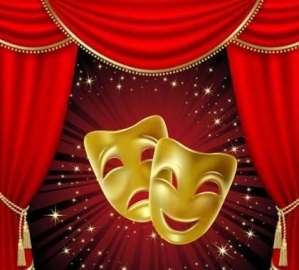 Оборудование: стол, стул. На столе табличка с надписью                           «Театральная касса»Педагог: У нас есть театральная касса. Нужен исполнитель роли                   кассира. (Желающий ребёнок садится за стол). Прежде чем пойти в кассу за билетами, вы должны ответить на вопросы. Кто вы, откуда пришли, сколько хотите купить билетов и                                              для кого?Все дети встают в очередь в кассу.Педагог: Ребята, вы наблюдали когда-нибудь за тем, как создаётся очередь? Это происходит,  когда кассир не успевает обслуживать покупателей. Что можно придумать, чтобы в кассе не было очереди? (Добавить кассиров.) Вот так  мы и сделаем – увеличим число кассиров. Подходить к кассе будут не сразу, а постепенно по 2-3 человека.Этюд репетируется 2-3 раза.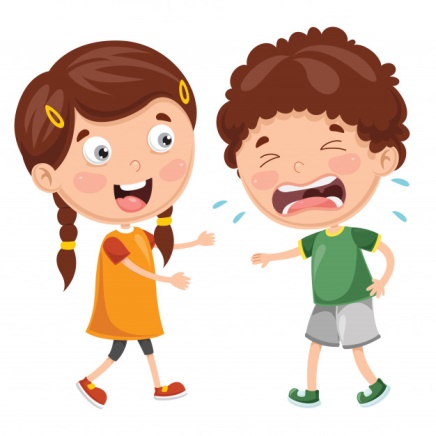 Этюд «Утешение» Девочка нечаянно сломал игрушку мальчику, он плачет, остальные ребята должны успокоить, утешить. Исполнитель роли мальчик «плачет». Дети окружают его, и каждый предлагает свой вариант утешения (подаёт новую игрушку, старается отремонтировать сломанную и т. д.).Этюд  «Насос и мяч» 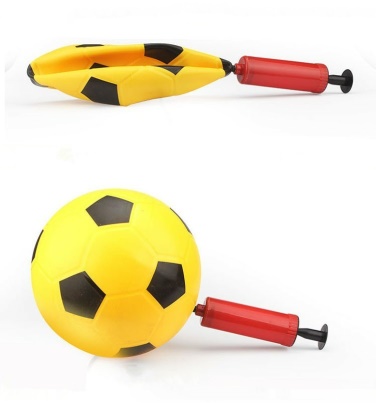      Играют двое. Один — большой надувной мяч, другой насосом надувает этот мяч.  Мяч стоит, обмякнув всем телом, на полусогнутых ногах; руки, шея расслаблены. Корпус отклонен несколько вперёд, голова опущена (мяч не наполнен воздухом). Товарищ начинает надувать мяч, сопровождая движение рук (они качают воздух) звуком «с». С каждой подачей воздуха мяч надувается всё больше. Услышав первый звук «с», он вдыхает порцию воздуха, одновременно выпрямляя ноги в коленях, после второго «с» выпрямилось туловище, после третьего у мяча поднимается голова, после четвертого надулись щёки и даже руки отошли от боков. Мяч надут. Насос перестал накачивать. Товарищ выдёргивает из мяча шланг насоса... Из мяча с силой выходит воздух со звуком «ш». Тело вновь обмякло, вернулось в исходное положение.  Играющие меняются ролями.Этюд «Качели»         Ребёнок стоя качается на качелях.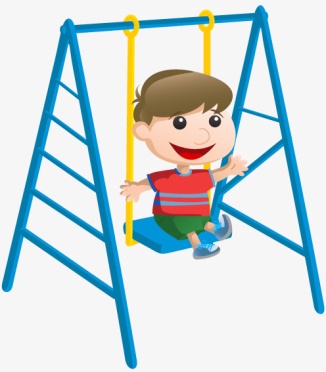 Выразительные движения: 1. Ноги слегка расставлены, обе ступни касаются пола, но вес тела перенесён на одну из ног. Переносить тяжесть тела с одной ноги на другую. 2. Выдвинуть одну ногу вперёд, перенести на неё тяжесть тела, покачиваться вперёд-назад. Для большей экспрессии сгибать и выпрямлять колени.Этюд сопровождается музыкой  Я. Степовой «На качелях».                         Этюд на выражение отвращения и презрения                           «Солёный чай»     Бабушка потеряла очки, и поэтому она не заметила, что насыпала в сахарницу вместо сахарного песка мелкую соль.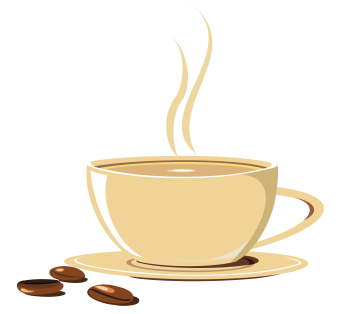 Внук захотел пить. Он налил себе в чашку горячего чая и, не глядя, положил в него две ложечки сахарного песку, помешал и сделал первый глоток. До чего же противно стало у него во рту!Выразительные движения: Голова наклонена назад, брови нахмурены, глаза сощурены, верхняя губа подтягивается к носу, нос сморщен — ребёнок выглядит так, словно он подавился и сплёвывает.Этюд «Я так устал»    Маленький гномик несёт на спине большую еловую шишку. Вот он остановился, положил шишку у своих ног и говорит: «Я так устал, я очень устал... ». 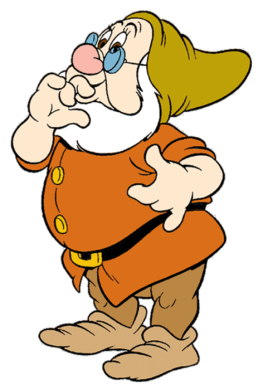 Выразительные движения: стоит, руки висят вдоль тела, плечи опушены. Педагог предлагает одной группе детей изобразить гномиков, а другой - помочь донести большую шишку, пожалеть. Затем дети меняются местами.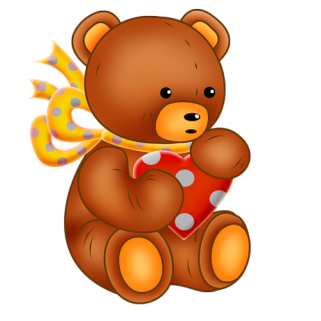 Этюд «Медвежата»Медвежата лежат в берлоге. Подул сильный ветер, пробрался в берлогу. Медвежата замерзли. Они сжались в клубочки – греются. Стало жарко, медвежата развернулись и зарычали.Этюд «Новая девочка»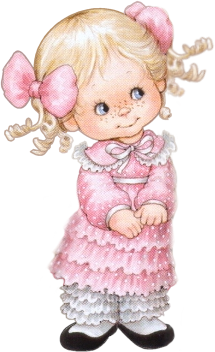 В группу пришла новая девочка. Она была в нарядном платье, в руках держала красивую куклу, на голове у неё былзавязан большой бант. Она считала себя самой красивой, а остальных детей — недостойными её внимания. Она смотрела на всех свысока, презрительно поджав  губы.Игра – этюд « Что случилось?»Цель: развитие воображения в процессе создания оригинальных образов с помощью мимики и пантомимики.Ход игры. Дети садятся на ковёр. Каждому ребёнку предлагается выбрать картинку, на которой изображен человек с ярко выраженными внешними характеристиками (высокий, низкий, худой, толстый, старый и т.д.), испытывающий какую – либо эмоцию (радость, грусть, злость, боль, страх, удивление и т.д.).Дети не должны показывать картинки друг другу. После рассмотрения картинки каждый ребёнок (по очереди) без использования слов показывает изображённого человека и эмоцию, которую этот человек испытывает, а остальные дети отгадывают, что показывал ребёнок. Если ребёнок затрудняется в показе или другие дети не могут отгадать, что он изобразил, то педагог подсказывает ребёнку, как лучше выполнить задание.Игра – этюд «Угадай, что я делаю?»Цель: Оправдать заданную позу, развивать память, воображение.Ход игры. Педагог предлагает детям принять определённую позу и оправдать её.1. Стоять с поднятой рукой. Возможные варианты ответов: кладу книгу на полку; достаю конфету из вазы в шкафчике; вешаю куртку; украшаю елку и т.п.2. Стоять на коленях, руки и корпус устремлены вперёд. Ищу под столом ложку;     наблюдаю за гусеницей; кормлю котёнка; натираю пол.3. Сидеть на корточках. Смотрю на разбитую чашку; рисую мелом.4. Наклониться вперёд. Завязываю шнурки; поднимаю платок, срываю цветок.Игра «Я радуюсь, когда…»Педагог: «Сейчас я назову по имени одного из вас, брошу ему мячик и попрошу, например, так: «Петя, скажи нам, пожалуйста, когда ты радуешься?». Петя должен будет поймать мячик и сказать: «Я радуюсь, когда….»Петя рассказывает, когда он радуется, а затем бросает мячик следующему ребенку и, назвав его по имени, в свою очередь спросит: «(имя ребенка), скажи нам, пожалуйста, когда ты радуешься?»Эту игру можно разнообразить, предложив детям рассказать, когда они огорчаются, удивляются, боятся. Такие игры могут рассказать вам о внутреннем мире ребёнка, о его взаимоотношениях как с родителями, так и со сверстниками.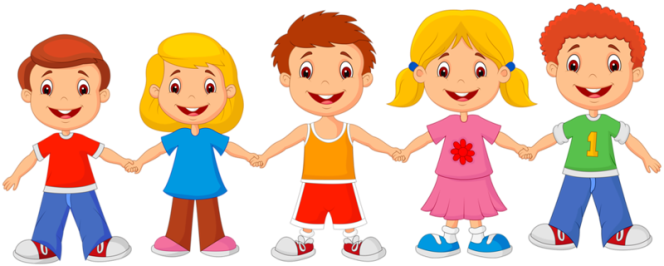 Упражнение «Зеркало»    Педагог передаёт по кругу зеркало и предлагает каждому ребёнку посмотреть на себя, улыбнуться и сказать: «Здравствуй, это я!»После выполнения упражнения обращается внимание на то, что, когда человек улыбается, у него уголочки рта направлены вверх, щеки могут так подпереть глазки, что они превращаются в маленькие щелочки.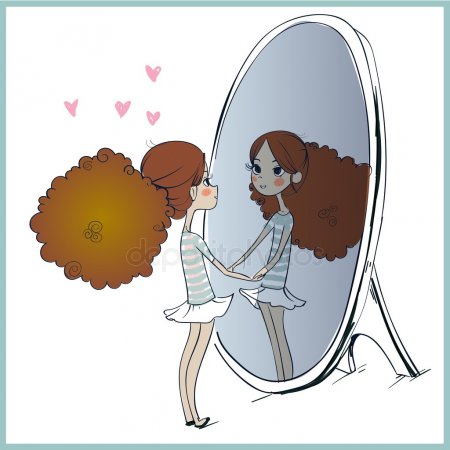 Некоторые дети изображают подобие улыбки. На них необходимо обратить особое внимание.Если ребёнок затрудняется с первого раза обратиться к себе, не надо на этом настаивать. В этом случае зеркало лучше сразу передать следующему участнику группы. Такой ребёнок тоже требует особого внимания со стороны взрослых.Это упражнение можно разнообразить, предложив детям показать грусть, удивление, страх и т.д. Перед выполнением можно показать детям пиктограмму с изображением заданной эмоции, обратив внимание на положение бровей, глаз, рта.Упражнения на дыханиеИ.п.  – встать прямо, руки опущены, спина прямая, смотреть перед собой.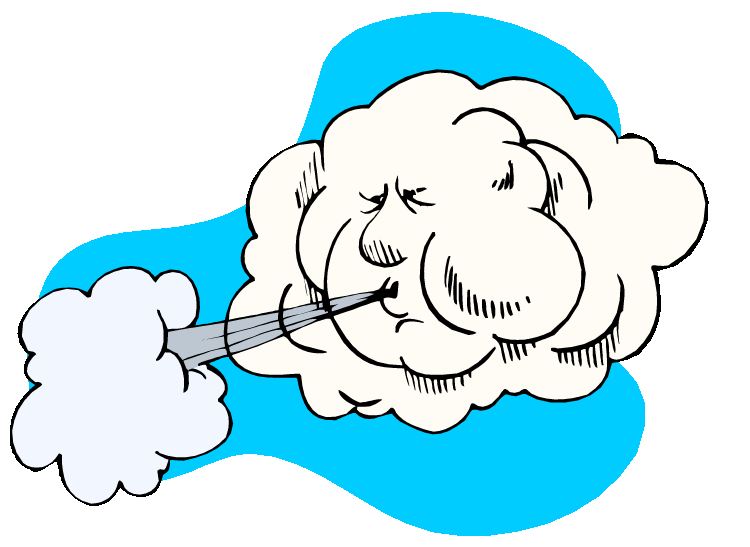              Вдохнуть и произвести звук с. Упражнение следует выполнять медленно, строго следить за неглубоким вдохом и выдохом. Повторять 5-10 раз.«Свеча» - тренировка медленного выдоха при направлении струи воздуха на воображаемое пламя свечи. Задание: Пламя отклоняется; нужно постараться держать пламя во время выдоха в отклонённом положении.Задание: погасить 3, 4, 5, 6…10 свечей. На одном выдохе нужно «погасить» 3 свечи, разделить выдох на три порции.«Спать хочется»- и.п. – сидя на стуле.  Откинуться на его спинку, ноги свободно вытянуть, расслабить мышцы тела, шеи, рук, плеч… закрыть глаза, чтобы ничто не отвлекало от отдыха. Постараться «вздремнуть», спокойно и глубоко вдыхать через нос: вдох, выдох…..Название проекта«Развитие связной речи дошкольников через театрализовано-игровую деятельность с использованием обучающих средств (этюды,  речевые упражнения)Тип проектаТворческо-речевойВид проектаКраткосрочный По количеству детей, вовлечённых в проектГрупповойФорма проведенияДневная (совместная образовательная деятельность)По уровню контактовНа уровне образовательного учрежденияНормативно-правовое обеспечение Концепция дошкольного воспитания (.)Конвенция о правах ребёнка (одобрена ООН 20.11.1989)Федеральный закон РФ от 29.12.2012 № 273-ФЗ "Об образовании в Российской Федерации";Приказ Министерства образования и науки Российской Федерации (Минобрнауки России) от 17.10.2013 г. N 1155 г. Москва "Об утверждении федерального государственного образовательного стандарта дошкольного образования";Основная образовательная программа дошкольного образования  МБДОУ ЦелиРазвитие и профилактика речевых нарушений, через театрально – игровую деятельность с использованием обучающих средств (этюды,  речевые упражнения)ЗадачиРазвивать интерес  к  театрализованной  деятельности,  создавая  необходимые  условия для этой деятельности;поощрять желание детей принимать участие в импровизации;развивать умения следить за развитием действия в  спектаклях;развивать речь, обогащать словарный запас, умение строить предложения, чёткость в произношении;учить  детей  использовать  импровизационный  характер  диалога  в  хорошо  знакомой  сказке;развивать память, внимание, мышление детей.Структура и срок реализации проекта1.  Подготовительный этап.Срок реализации: февраль (1 неделя)2. Основной этап. Срок реализации: февраль (2 неделя)3. Обобщающий этап. Презентация проекта.Срок реализации: февраль (3 неделя)Составитель проектаСнитко Анастасия Александровна,  музыкальный руководитель высшей квалификационной категорииПсихолого-педагогические условияПсихолого-педагогические условияДля успешной реализации проекта обеспечены  психолого-педагогические условия. Это уважение взрослых к человеческому достоинству детей, формирование и поддержка их положительной самооценки, уверенности в собственных возможностях и способностях,  положительного, доброжелательного отношения детей друг к другу и взаимодействия детей друг с другом в разных видах деятельности через реализацию намеченных мероприятий.Проект соответствует возрастным и индивидуальным особенностям ребёнка. Поддержка родителей (законных представителей) в воспитание детей через вовлечение в совместную деятельность с детьми.Для успешной реализации проекта обеспечены  психолого-педагогические условия. Это уважение взрослых к человеческому достоинству детей, формирование и поддержка их положительной самооценки, уверенности в собственных возможностях и способностях,  положительного, доброжелательного отношения детей друг к другу и взаимодействия детей друг с другом в разных видах деятельности через реализацию намеченных мероприятий.Проект соответствует возрастным и индивидуальным особенностям ребёнка. Поддержка родителей (законных представителей) в воспитание детей через вовлечение в совместную деятельность с детьми.Материально – техническое обеспечение проектаМатериально – техническое обеспечение проекта- интерактивная доска,- музыкальный центр,- интерактивная доска,- музыкальный центр,  Развивающая предметно – пространственная среда  Развивающая предметно – пространственная средаКомпоненты средыОснащениеФункциональный модуль  «Игровая»:- коляски детские;- костюмы, маски;- куклы, кукольная мебель;- модуль – основа для игры «Кухня», «Дом»;- набор  машинок;- реквизиты для разыгрывания сценок;Функциональный модуль  «Музыка»:- комплект видеофильмов;- компакт-диски со звуками природы;- интерактивные коммуникативные игры;- ширмы;- музыкальные этюды, упражнения;Функциональный модуль  «Логопед»:- картотека речевых упражнений - набор пальчиковых кукл по сказкам;- разновидность театра (теневой, настольный, пальчиковый);Функциональный модуль  «Уличное пространство»:- дом игровой;№Формы работы ЦельФевральФевральФевраль1Сбор информации2Разыгрывание этюдов Познакомить детей с понятием «этюд»; развивать умение передавать эмоциональное состояние с помощью мимики, жестов. 3Выполнение упражнений на дыхание, артикуляционной гимнастики. Работа над голосом.Развивать умения детей делать длинный выдох при незаметном коротком вздохе, не прерывают дыхание в середине фразы и беззвучно.4РитмопластикаЗакреплять умения  детей передавать в свободных импровизациях характер и настроение музыки, приговаривая потешки.5Культура и техника речи  Развивать воображение, пополнять словарный запас, активизировать ассоциативное мышление детей. Совершенствовать чёткость произношения (дыхание, артикуляция, дикция, интонация).Виды деятельностиФормы работыКоммуникативнаяБеседа - разговор с детьми « Что такое этюд?»Беседа о театреБеседа «Театрализованная игра»Чтение и заучивание сказок, минисценокИгроваяСюжетно – ролевые игры: «Ручной мяч» Цель: Побуждать детей придумывать слова, подходящие по смыслу, пополнять словарный запас. « Король» Цель: Способствовать развитию чувства правды и веры в вымысел. Развивать воображение, память, речь, дикцию, проговария чётко слова считалочки. Познавательно - исследовательская Ситуация – проблема «Коллективный выход в театр» Цель: разыграть ситуацию, сочинить этюд.Беседа – размышление «Что необходимо сделать, прежде чем идти в театр? Где продают билеты в театр? Кто продаёт билеты?Разыгрывание этюдов на эмоцииЦель: формировать представление детей о таких эмоциях, как гнев, отвращение.Ситуации для обсуждения «Что такое эмоция? При помощи чего можно передать эмоциональное состояние человека? Как называется сильное возмущение, негодование? Как называется крайне неприятное чувство, вызванное чем-либо?Психогимнастика «Утешение» - этюдЦель: учить понимать эмоциональное состояние близких людей  Чтение (восприятие) художественной литературыШ. Перро « Красная шапочка»;Упражнения на артикуляцию согласных;ДвигательнаяУпражнение на речевое дыхание «Свеча», «Цветочный магазин»;Упражнение на воображение «Прыгуны», «Угадай, что я делаю»;Игры на развитие двигательных способностей «Снеговик», «Баба – Яга»МузыкальнаяРитмопластика – учить детей произвольно реагировать на музыкальный сигнал. Развивать умение передавать в свободных импровизациях характер и настроение музыки.Восприятие произведений изобразительного искусстваПросмотр сказки Ш. Перро « Красная шапочка»;